Summary: 1000 variations. Similar triangles. Pythagoras. Question: 1000 Variationsa)	Δ LQP ~ Δ LMN.  Find LM and MN.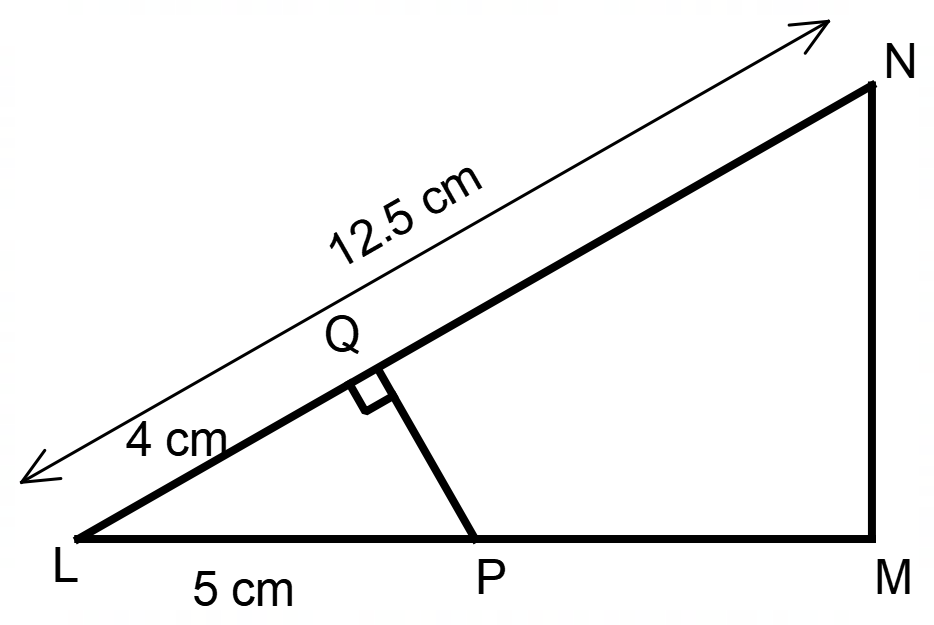 [4]b)	A mobile tower  metres high has two parallel wires that join from the mast to the ground.  The first, from the top if the mast, is  m long and is fastened on the ground  metres from the foot of the mast.  The second is fastened on the ground m from the foot of the mast.  Find the length of the second wire and how far up the mast it is fastened.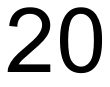 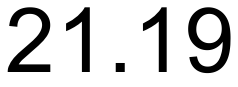 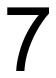 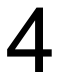 Solution:a)	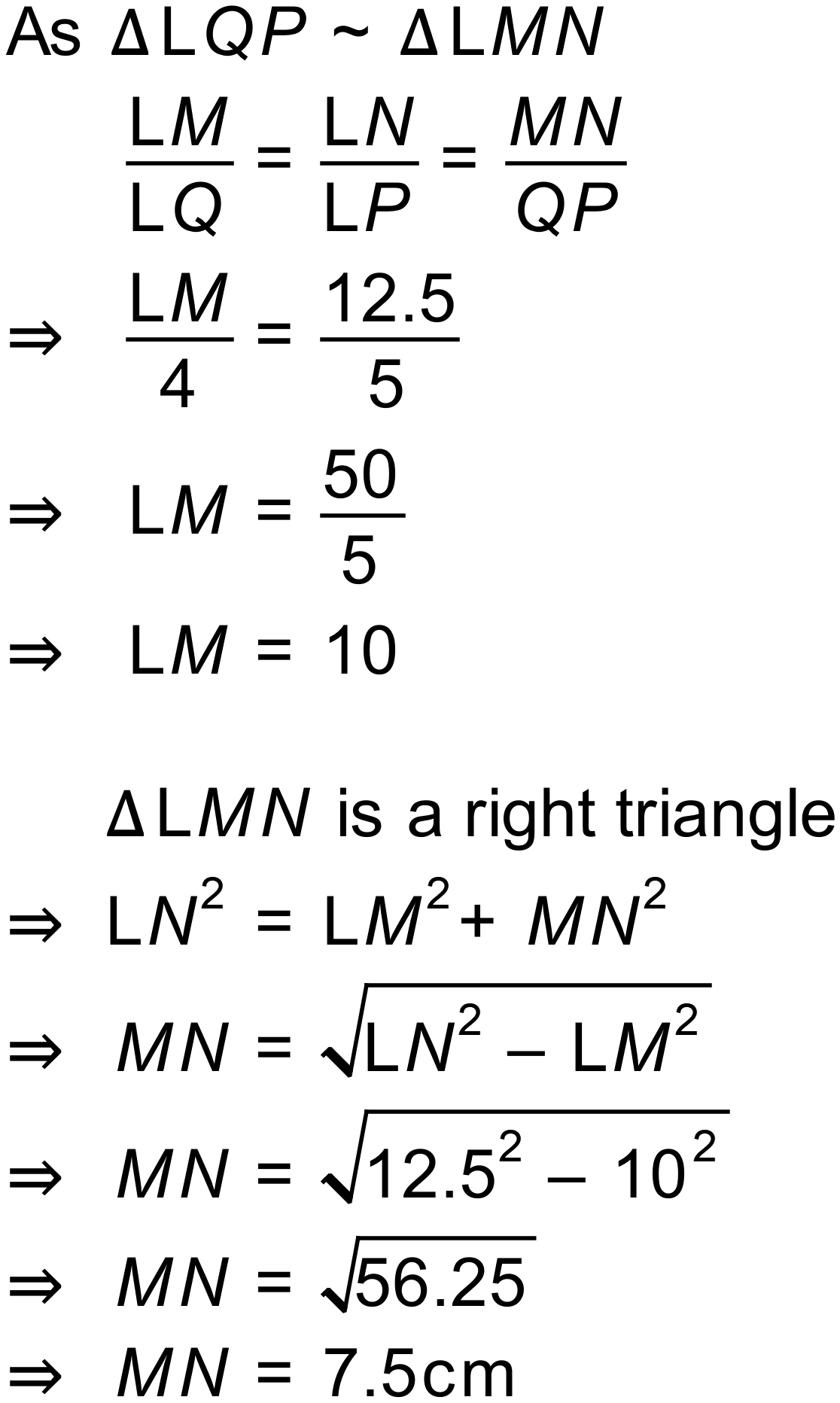 b)	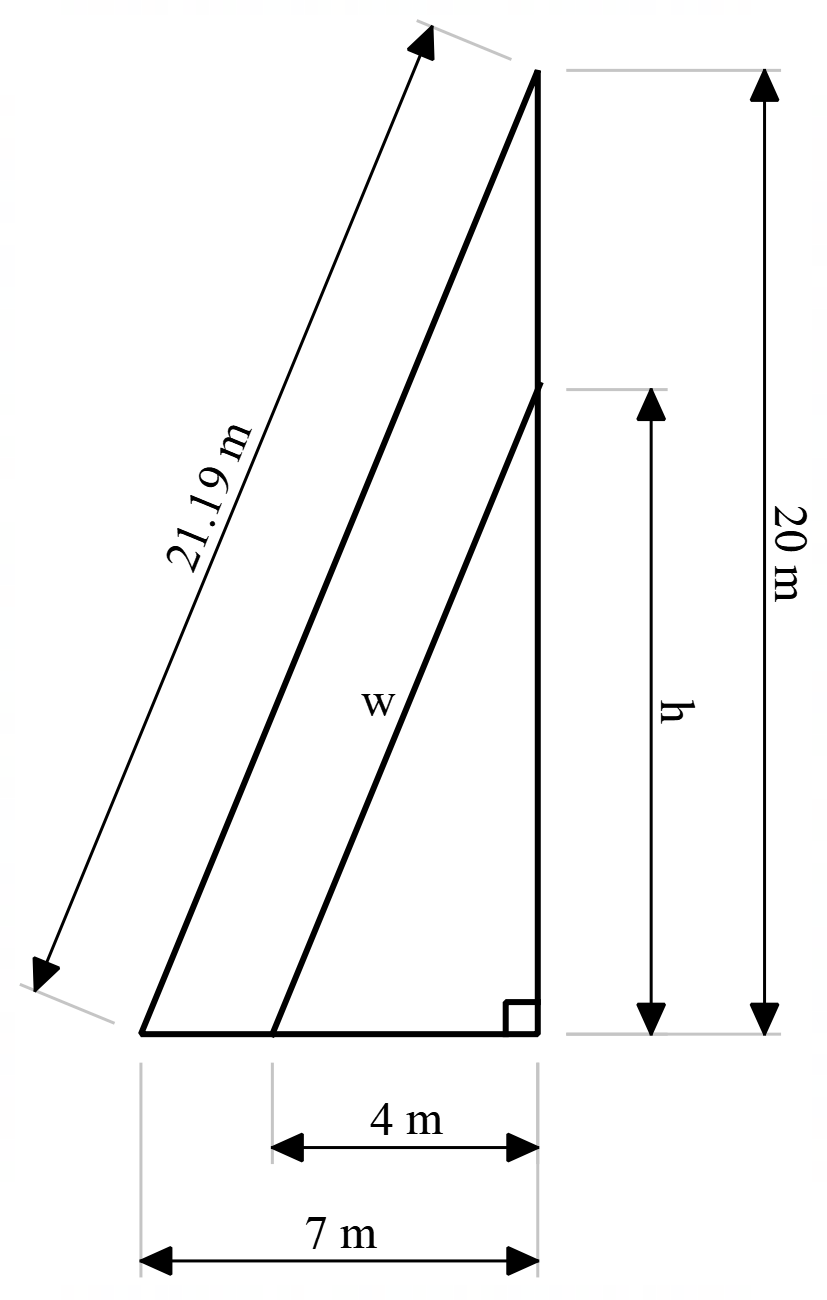 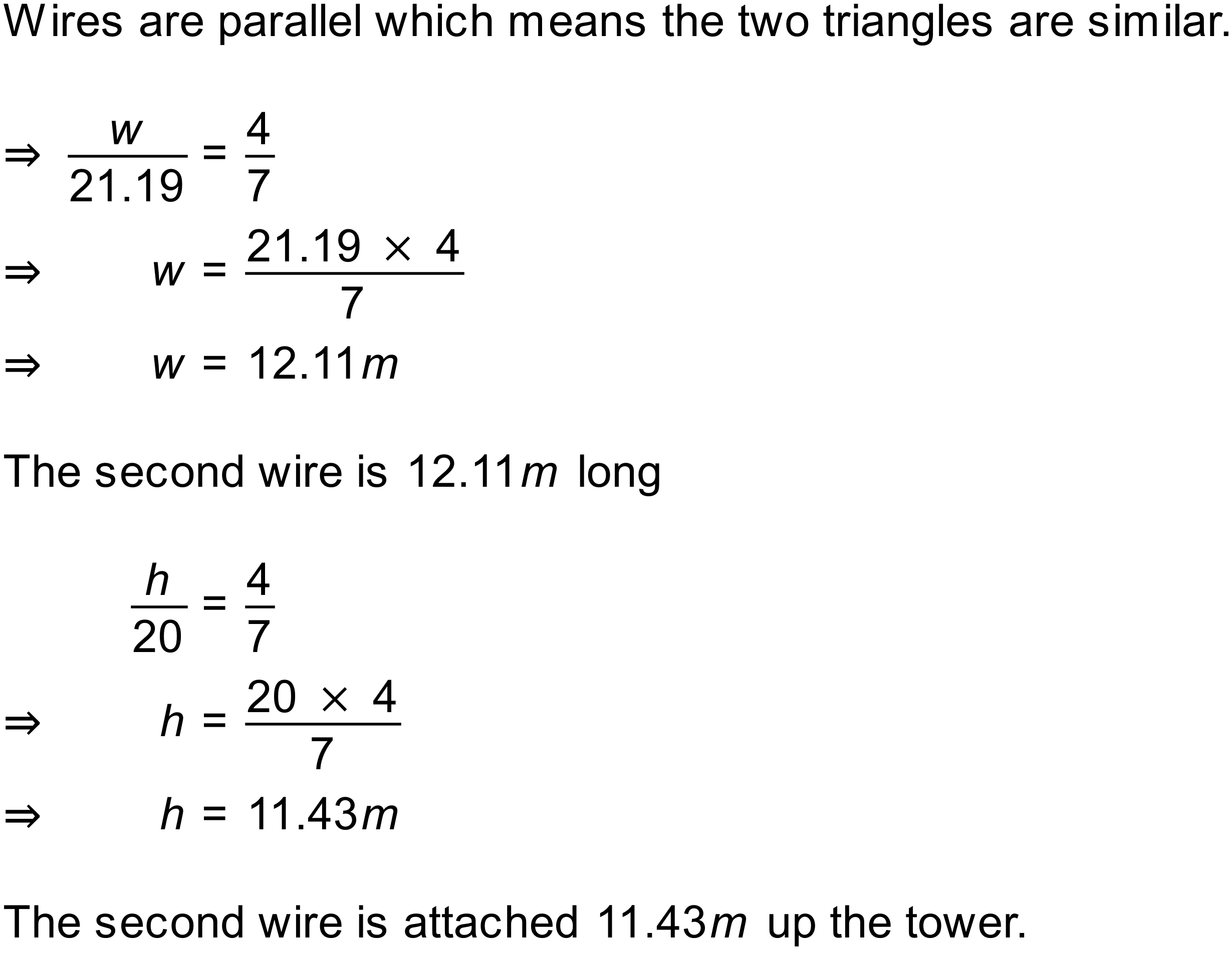 